§3971.  Records of sales of used merchandise1.  Records required.  Every dealer in used personal property shall record the following information before completing the purchase of any used personal property:A.  The date of the purchase;  [PL 2003, c. 582, §2 (NEW).]B.  The seller's name and address; and  [PL 2003, c. 582, §2 (NEW).]C.  A brief description of the property, including any identification numbers.  [PL 2003, c. 582, §2 (NEW).]Before recording the information required by this subsection, a dealer shall require reasonable written proof of the seller's identification in the form of a motor vehicle operator's license, military identification card, adult liquor identification card or similar item.[PL 2003, c. 582, §2 (NEW).]2.  Form of records.  The records required under subsection 1 must be kept for the purpose of complying with this section, maintained in order by date of purchase and contained either in a bound volume or ledger or in a binder in which pages can be affixed.[PL 2003, c. 582, §2 (NEW).]3.  Availability for inspection.  Upon request by any law enforcement officer or prosecuting attorney, a dealer in used personal property shall promptly make available for inspection at the dealer's principal place of business the records required under subsection 1.[PL 2003, c. 582, §2 (NEW).]4.  Violations.  A dealer in used personal property who violates any of the requirements of this section or a seller who provides false identification to a dealer is guilty of a Class E crime.[PL 2003, c. 582, §2 (NEW).]5.  Exemption.  An auctioneer licensed under Title 32, chapter 5‑B is exempt from the requirements of this section.[PL 2019, c. 279, §1 (NEW).]SECTION HISTORYPL 2003, c. 582, §2 (NEW). PL 2019, c. 279, §1 (AMD). The State of Maine claims a copyright in its codified statutes. If you intend to republish this material, we require that you include the following disclaimer in your publication:All copyrights and other rights to statutory text are reserved by the State of Maine. The text included in this publication reflects changes made through the First Regular and First Special Session of the 131st Maine Legislature and is current through November 1. 2023
                    . The text is subject to change without notice. It is a version that has not been officially certified by the Secretary of State. Refer to the Maine Revised Statutes Annotated and supplements for certified text.
                The Office of the Revisor of Statutes also requests that you send us one copy of any statutory publication you may produce. Our goal is not to restrict publishing activity, but to keep track of who is publishing what, to identify any needless duplication and to preserve the State's copyright rights.PLEASE NOTE: The Revisor's Office cannot perform research for or provide legal advice or interpretation of Maine law to the public. If you need legal assistance, please contact a qualified attorney.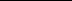 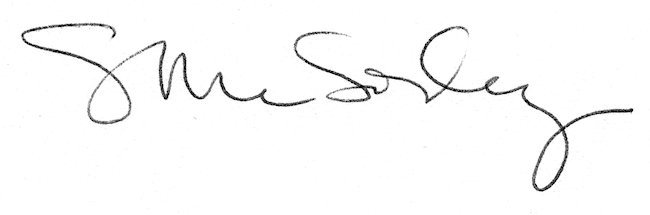 